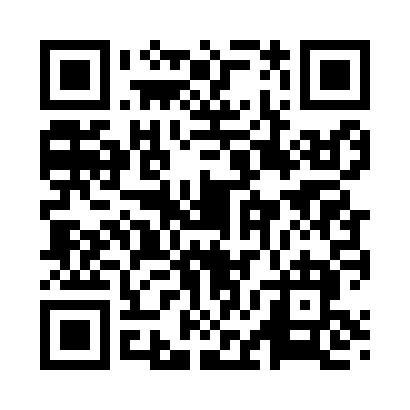 Prayer times for Delphene, Pennsylvania, USAMon 1 Jul 2024 - Wed 31 Jul 2024High Latitude Method: Angle Based RulePrayer Calculation Method: Islamic Society of North AmericaAsar Calculation Method: ShafiPrayer times provided by https://www.salahtimes.comDateDayFajrSunriseDhuhrAsrMaghribIsha1Mon4:215:571:265:248:5410:302Tue4:225:581:265:248:5410:303Wed4:225:581:265:248:5310:294Thu4:235:591:265:248:5310:295Fri4:245:591:265:248:5310:286Sat4:256:001:265:248:5310:287Sun4:266:011:275:248:5210:278Mon4:266:011:275:248:5210:279Tue4:276:021:275:248:5210:2610Wed4:286:031:275:248:5110:2511Thu4:296:031:275:248:5110:2512Fri4:306:041:275:248:5010:2413Sat4:316:051:275:248:5010:2314Sun4:326:061:285:248:4910:2215Mon4:336:061:285:248:4910:2116Tue4:346:071:285:248:4810:2017Wed4:366:081:285:248:4710:1918Thu4:376:091:285:248:4710:1819Fri4:386:091:285:248:4610:1720Sat4:396:101:285:248:4510:1621Sun4:406:111:285:248:4410:1522Mon4:416:121:285:248:4410:1423Tue4:436:131:285:238:4310:1324Wed4:446:141:285:238:4210:1225Thu4:456:151:285:238:4110:1026Fri4:466:151:285:238:4010:0927Sat4:486:161:285:228:3910:0828Sun4:496:171:285:228:3810:0729Mon4:506:181:285:228:3710:0530Tue4:516:191:285:228:3610:0431Wed4:536:201:285:218:3510:02